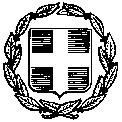 ΕΛΛΗΝΙΚΗ ΔΗΜΟΚΡΑΤΙΑ ΥΠΟΥΡΓΕΙΟ ΠΑΙΔΕΙΑΣ ΚΑΙ ΘΡΗΣΚΕΥΜΑΤΩΝ						Χαλκηδόνα 22/10/2014	ΠΕΡΙΦΕΡΕΙΑΚΗ Δ/ΝΣΗ Π/ΘΜΙΑΣ & Δ/ΘΜΙΑΣ ΕΚΠΑΙΔΕΥΣΗΣΚΕΝΤΡΙΚΗΣ ΜΑΚΕΔΟΝΙΑΣ                                                                       			Αριθμ. Πρωτ.:   679ΔΙΕΥΘΥΝΣΗ ΔΕΥΤΕΡΟΒΑΘΜΙΑΣ ΕΚΠΑΙΔΕΥΣΗΣΔΥΤΙΚΗΣ ΘΕΣΣΑΛΟΝΙΚΗΣ1o   ΓΕ.Λ ΧΑΛΚΗΔΟΝΑΣ							 Ταχ. Δ/νση   : ΧΑΛΚΗΔΟΝΑ							Ταχ. Κώδικας: 57007/							Πληροφορίες: ΧΛΩΡΟΣ ΓΕΩΡΓΙΟΣΤηλέφωνο     : 23910 22127Fax              : 23910 23490ΘΕΜΑ:  Εκδήλωση ενδιαφέροντος για την εκδρομή των μαθητών του 1ου ΓΕ.Λ. Χαλκηδόνας στη Θεσσαλονίκη.Σας γνωστοποιούμε ότι το 1ο ΓΕ.Λ. Χαλκηδόνας διοργανώνει ημερήσια εκπαιδευτική επίσκεψη για τους μαθητές του στη Θεσσαλονίκη στα πλαίσια του 55ου Φεστιβάλ κινηματογράφου «Νεανική οθόνη» στο Λιμάνι της Θεσσαλονίκης. Καλούνται τα γραφεία Γενικού Τουρισμού, με ειδικό σήμα και άδεια λειτουργίας από τον Ε.Ο.Τ.,  να καταθέσουν κλειστές προσφορές μέχρι 30 Οκτωβρίου 2014  και ώρα 13.00 στο γραφείο του δ/ντή του σχολείου στη διεύθυνση Κίμωνος 4, 57007, Χαλκηδόνα.  	Για τη σύνταξη της προσφοράς να ληφθούν υπόψη τα εξής:Η εκπαιδευτική επίσκεψη θα πραγματοποιηθεί:α)  για τους μαθητές της Γ΄ τάξης (30 μαθητές και 2 συνοδοί) στις 4 Νοεμβρίου 2014 . β) για τους μαθητές της Α και Β τάξης (70 μαθητές και 4 συνοδοί) στις 6 Νοεμβρίου 2014. Η αναχώρηση και για τις δύο ημέρες θα γίνει στις 08.00 και η επιστροφή στις  13.30.Η μετάβαση θα είναι οδικώς. Το λεωφορείο  που θα χρησιμοποιηθεί να πληροί τις προδιαγραφές ασφαλούς μετακίνησης των μαθητών και ο οδηγός να κατέχει τα απαραίτητα έγγραφα, σύμφωνα με την κείμενη νομοθεσία.Στις προσφορές θα πρέπει να ορίζεται η τιμή ανά λεωφορείο και η συνολική (μαζί με τους απαιτούμενους φόρους).Όλες οι προσφορές να συνοδεύονται από υπεύθυνη δήλωση ότι το πρακτορείο διαθέτει ειδικό σήμα λειτουργίας σε ισχύ.	 Η τελική επιλογή του πρακτορείου θα αναρτηθεί στην ηλεκτρονική διεύθυνση	http://blogs.sch.gr/lyknchal/           Ο							 ΔΙΕΥΘΥΝΤΗΣ						               ΧΛΩΡΟΣ ΓΕΩΡΓΙΟΣ